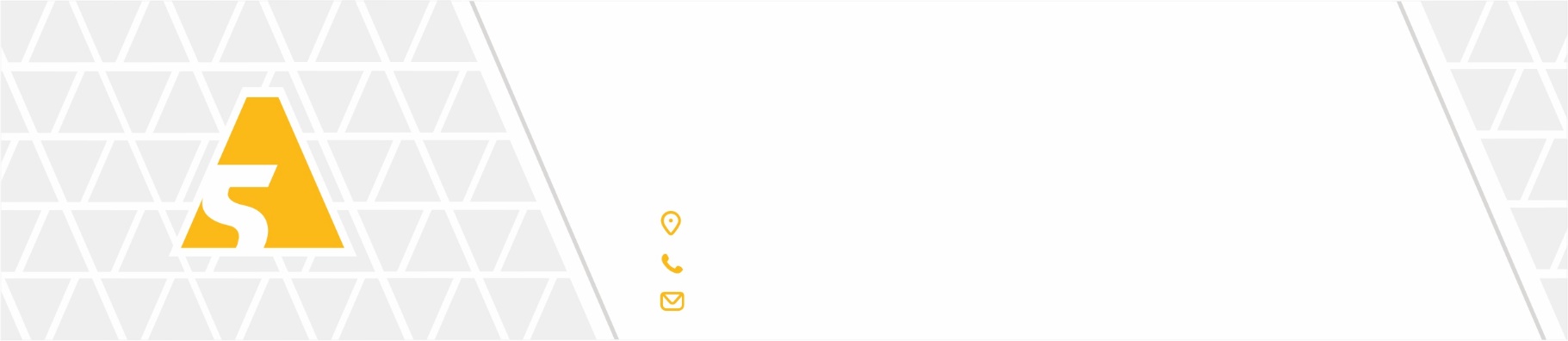 Полное наименование организацииООО «А5»Юридический и почтовый адрес630073, г. Новосибирск, проспект Карла Маркса, д. 57, офис 514Адрес узлового склада №1г. Домодедово, ул. Станционная 15а (на тер. склада Деловые Линии)Адрес узлового склада №2630024, г. Новосибирск, ул. Мира, 62/9бИНН5405503636КПП540401001ОКПО32153165ОГРН1145476129700Телефон8 (383) 383-21-40, 8 (499) 322-13-66, 8 (800) 500-49-43Сайт | Е-maila550.ru | zakaz@a550.ruРасчетный счет40702810704000010360БанкСибирский филиал ПАО «Промсвязьбанк»Кор/счет30101810500000000816БИК045004816ДиректорВахрин Артем Дмитриевич(действует на основании Устава)